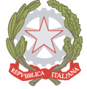 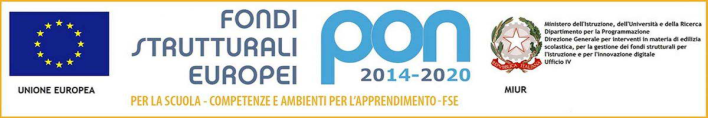 Istituto Comprensivo “Preside Lucia Palazzo”Tel. 0831377040 - Fax 08311811252 - Codice Fiscale 90042710740 – Codice Univoco Ufficio UFVLNRe-mail bric82800n@istruzione.it - PEC bric82800n@pec.istruzione.itsito web: https://www.icpalazzoceglie.edu.it/Via N. Machiavelli, 40 - 72013 Ceglie Messapica (BR)anno scolastico 2021/2022Al Dirigente ScolasticoSededisponibilità a sostituire docenti assentimediante l’effettuazione di ore eccedentiScuola secondaria di primo grado “G.Pascoli”IL/LA DOCENTE: ____________________________MATERIA DI INSEGNAMENTO: _______________________________________	 è disponibile		 NON è diSponibilea sostituire i colleghi assenti, per n° __ ore, come sotto indicato:Segnare con una X l’ora ed il giorno.Ceglie Messapica, 								Firma									________________oralunmarmergiovven123456